Программа «Художественное слово»Педагог: Макарова В.И.Возраст: 7 – 8 летТема «Скоро лето!»Здравствуйте, дорогие ребята. Сегодня мы с вами отправимся в путешествие. Приготовились, вперед! Паровозик чух - чух, чух - чухМчит по рельсам во весь дух.Прицепи к нему вагон, -Превратится в поезд он.Стоп. Первая остановка «Времена года»- Рассмотрите картинки, напомните названия времен года. Докажите.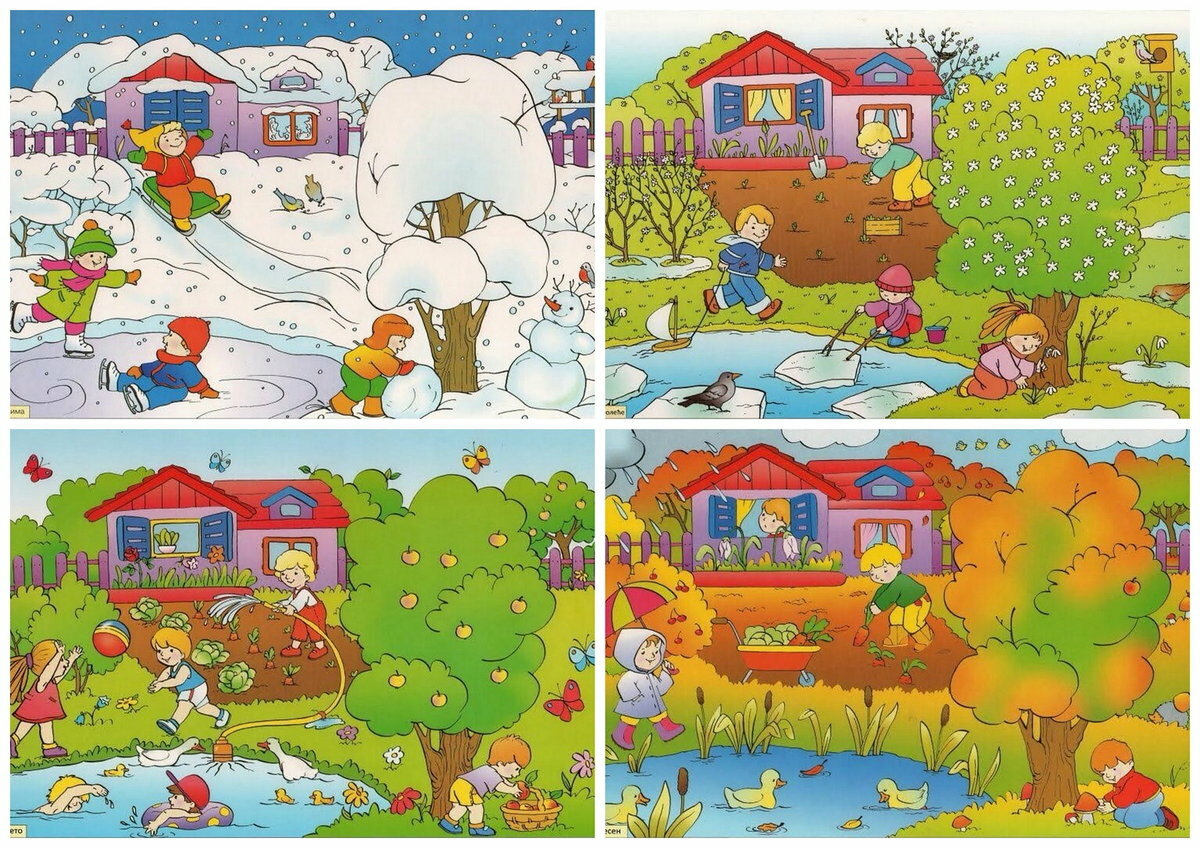 - Какое время года сейчас?- Какое время года было перед весной?-  Какое время года будет после весны?-  Какое время года будет после лета? - Ребята, а как называются летние месяцы?Загадка.Теплый, длинный-длинный день,В полдень — крохотная тень,Зацветает в поле колос,Подает кузнечик голос,Дозревает земляника,Что за месяц, подскажи-ка?Июнь ещё называют Хлеборостом, так как именно в этом месяце природа пробуждается, сады одеваются в бурно цветущую зелень, на полях поспевает рожь, вечера становятся тёплыми и долгими. Прочитайте народные приметы про июнь.Стелится туман — готовь лукошко к грибам.Радуга быстро исчезла — к ясной погоде.Радуга утром — к дождю.Сильные росы — к плодородию, а частые туманы — к урожаю грибов.Обилие ягод предвещает холодную зиму.Жаркий, знойный, душный день,Даже куры ищут тень.Началась косьба хлебов,Время ягод и грибов.Дни его — вершина лета,Что, скажи, за месяц это?  	Второе название Июль - Страдник. Становится очень жарко, особенно в полдень, поэтому обязательно носить головной убор и пить много жидкости. Лес, в этот период угощает нас вкусными ягодами, лечебными растениями. Приметы месяца:Новая паутина — к хорошей погоде.Если на траве нет росы — к ночному дождю.Если июль жаркий, то декабрь будет морозный.Если летом много щавеля, то зима будет теплой.Листья клена пожелтелиВ страны юга улетелиБыстрокрылые стрижи.Что за мeсяц, подскажи? Август - Жнивень. В этот период начинается уборка урожая. Природа, после длительных трудовых дней, отплачивает нам богатым урожаем овощей и фруктов.Приметы месяца:Утренний дождь к хорошей погоде.Позднее цветение рябины — к долгой и теплой осени.Если пчелы улетели с утра в поле — будет хорошая погода. Летом часто дети с родителями ездят отдыхать. Куда можно поехать на отдых? - На море, какой воздух? (морской).- А в горах, какой воздух? - В деревне, какой воздух?                Игра «Подбирай слова» - Летом в лесу много деревьев: елей, дубов, сосен.- Летом в лесу можно увидеть много разных животных: …- Летом в лесу растет много грибов: …- Летом на полянах много цветов: …- Летом в лесу и на полянах растет много ягод: …В июле появятся земляника и клубника. И тёплым летним днём часто деревенские жители идут в лес за ягодами.         - Что можно приготовить из этих ягод? - Какой сок получится из клубники? - А из земляники?     
- Летом, летает много насекомых:…Молодцы! Следующая остановка «Солнечная».Отгадайте загадки:Что за шарик золотойПо небу катается,По небу катается,Людям улыбается?В небе желтый цветокКруглый год не вянет,И любой лепестокДо земли достанет.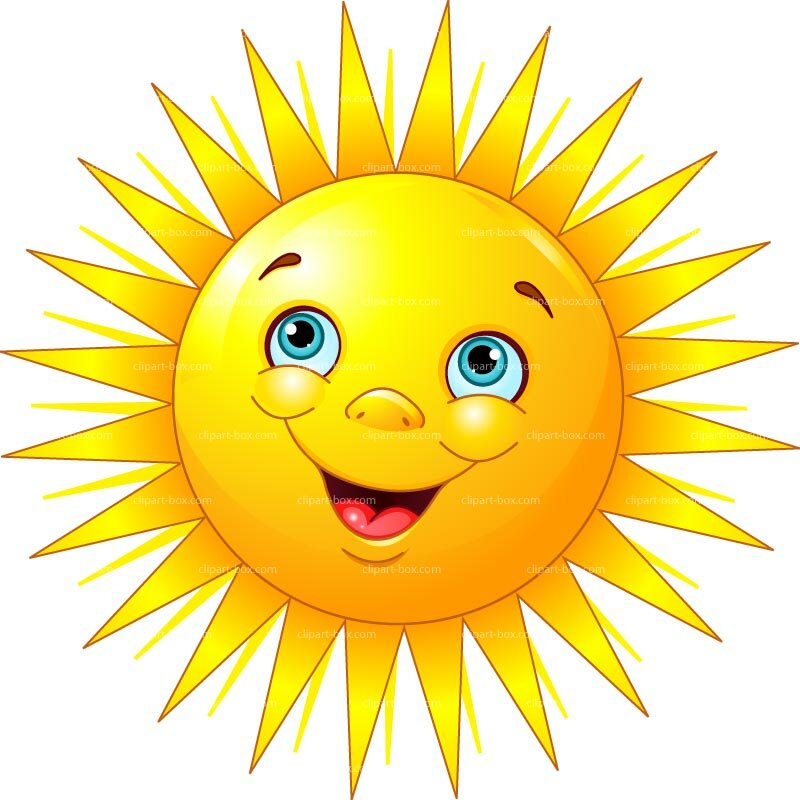 Молодцы. Правильно, солнце. Ответим на вопросы.- Какая сегодня погода? - Почему на улице тепло? - Где солнышко? - Какое оно? - Что посылает солнышко к нашим ладошкам? Солнце обогревает всю землю, посылая ей лучи.Ребята, прочитайте стихотворение.Доброе лето! Доброе лето!Сколько тепла в нем, и сколько в нем света!Лето стучится к нам в окна с утра: вставай детвора!Вставайте утята, гусята, телята!Я всех вас умою водой ключевою.И солнце согрею! Растите скорее!- Про какое время года говорится в стихотворении?- За что мы любим лето?Для многих из нас лето – это самая любимая пора года. Солнечная и тёплая погода позволяет купаться в море или озере и загорать. И всё это совпадает с летними каникулами. С наступлением лета мы попадаем в сказочный мир приключений. Природа наливается разноцветными красками и одаривает спелым урожаем. Пышная зелень, цветущие сады, ласковое солнце, тёплые дожди – всё это лето! Пора отправляться дальше. Остановка «Цветочная».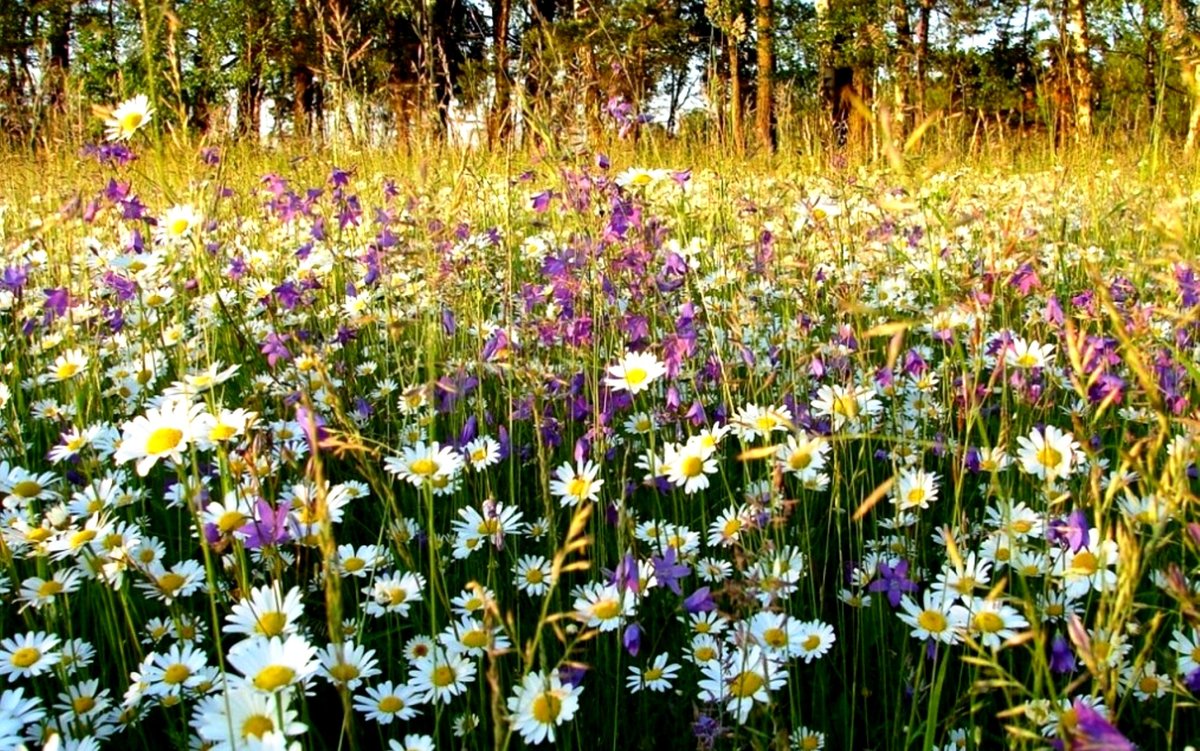 - Дети посмотрите, какие красивые цветы растут на зеленой лужайке! Рассмотрите их внимательно.  Рвать цветы нельзя. Их можно только понюхать. Как приятно пахнут цветы! Какие они красивые. А это одуванчик.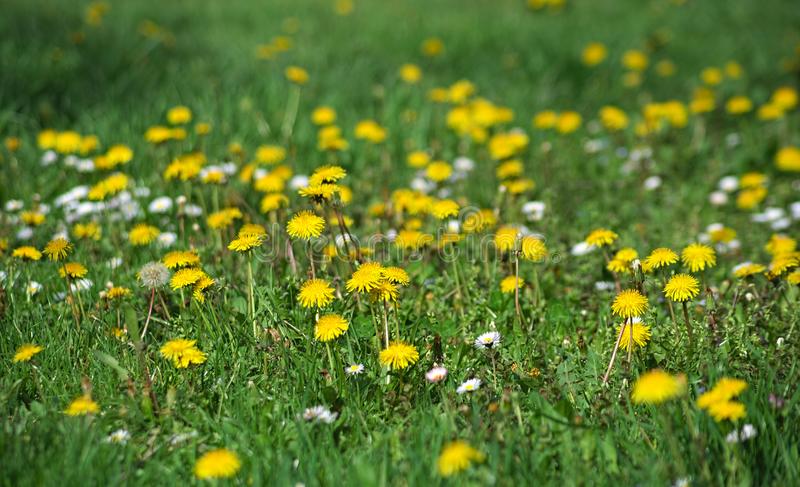 Прочитайте стихотворение про одуванчик.Носит одуванчик желтый сарафанчик.Подрастет, нарядится в беленькое платьице,Легкое, воздушное, ветерку послушное.Одуванчик - лекарственное растение, в медицине используют его листья и корни для лечения кашля, улучшения аппетита. Обратите внимание на внешний вид цветка.Пора отправляться дальше. Остановка «Игровая»Ребята, отгадайте загадку.Я похожа на цветок.И на бантик тоже.Очень я люблю лужокВ летний день погожийЯ порхаю по цветам,Пью нектар их сладкийКто я, догадайся сам.Отгадай загадку.Ребята, посмотрите, на ромашке сидит бабочка. Посмотрите, какая она красивая.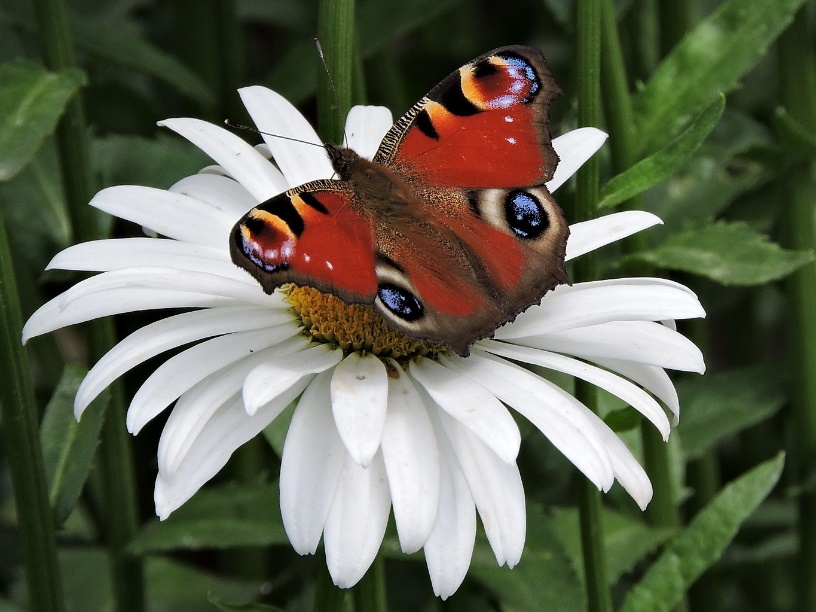 Давайте мы с вами превратимся в бабочек, поиграем в игру.- «Покружись, покружись и в бабочку превратись». Полетайте, отдохните и на стульчик возвращайтесь.Пора в путь. Следующая остановка «Художественная».- Мы будем рисовать бабочку. 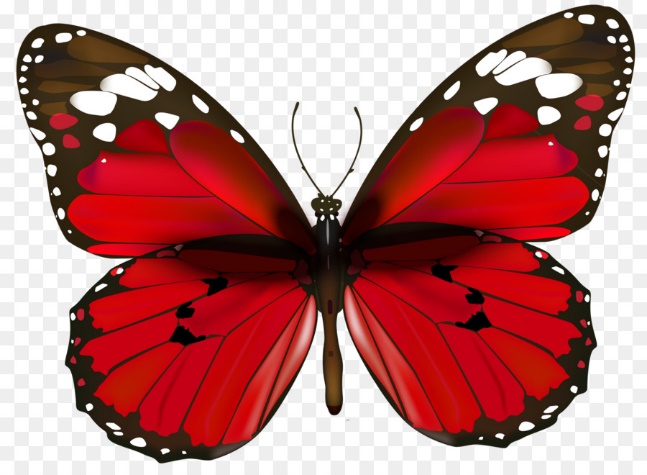 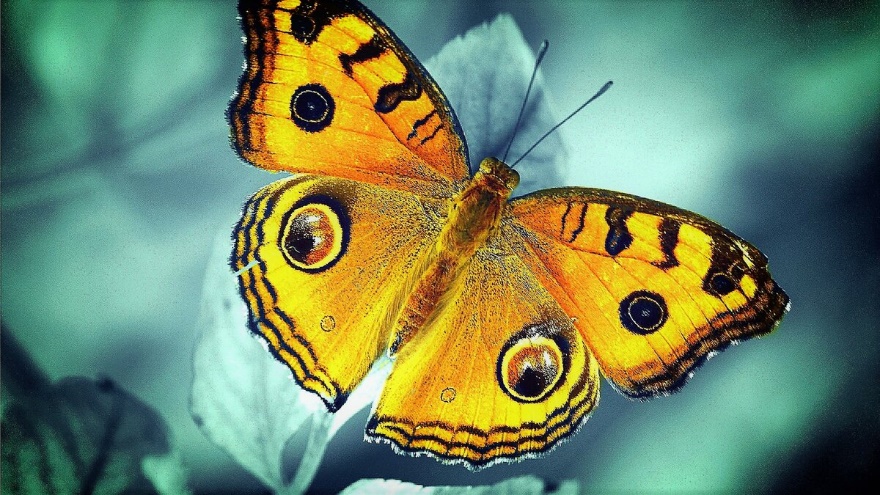 На этом наше занятие завершается. Мне кажется, вы очень хорошо поработали. Спасибо. До свидания, ребята!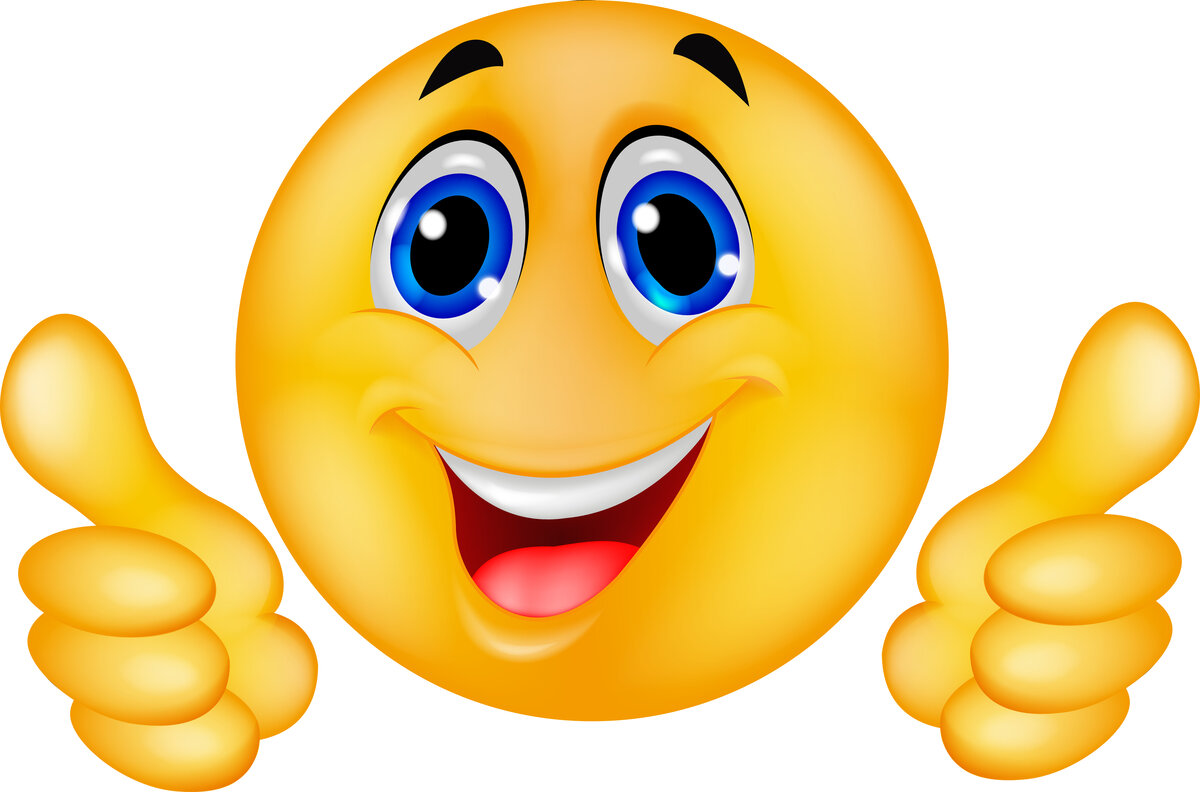 